ПРОТОКОЛ № 4заседания Общественного советапо проведению независимой оценки качества условий оказания услуг
муниципальными организациями культуры и образования города ШарыповоДата проведения: 10.07.2020 годаФорма проведения: дистанционнаяг. ШарыповоПрисутствовали члены Общественного совета:Любченко Ольга Александровна Ворошилов Алексей Андреевич Белянина Ирина НиколаевнаКавалерова Марина Юрьевна Абузова Марина АлександровнаПриглашенные:Гроза Светлана Николаевна, начальник Отдела культуры администрации города Шарыпово.Повестка заседания:Утверждение перечня учреждений культуры г. Шарыпово, в отношении которых будет проводиться независимая оценка качества условий оказания услуг учреждениями культуры в 2020 году.Утверждение технического задания для оператора по сбору, обобщению и анализу информации о качестве условий оказания услуг учреждениями культуры.Утверждение сроков проведения независимой оценки качества условий оказания услуг учреждениями культуры в 2020 году.1. По первому вопросу: «Утверждение перечня учреждений культуры г. Шарыпово, в отношении которых будет проводиться независимая оценка качества условий оказания услуг учреждениями культуры в 2020 году»:СЛУШАЛИ: Гроза С.Н., о перечне учреждений культуры г. Шарыпово, в отношении которых необходимо провести независимую оценку качества условий оказания услуг учреждениями культуры в 2020 году:Муниципальное бюджетное учреждение «Краеведческий музей г. Шарыпово»;Муниципальное бюджетное учреждение «Централизованная библиотечная система г. Шарыпово»;Муниципальное автономное учреждение «Центр культурного развития г. Шарыпово»;Муниципальное автономное учреждение «Городской драматический театр».Председателем поставлен вопрос об утверждении представленного списка на голосование.ГОЛОСОВАЛИ: «За» - 5 человек, «против» - нет, «воздержалось» - нет.РЕШИЛИ:	утвердить предлагаемый список учреждений культуры г. Шарыпово, в отношении которых будет проводиться независимая оценка качества условий оказания услуг учреждениями культуры в 2020 году.По второму вопросу: «Утверждение технического задания для оператора по сбору, обобщению и анализу информации о качестве условий оказания услуг учреждениями культуры».СЛУШАЛИ: Гроза С.Н., представившую проект технического задания для организации оператора на оказание услуг по сбору, обобщению и анализу информации для проведения независимой оценка качества условий оказания услуг учреждениями культуры (Приложение к настоящему протоколу).Прошло рассмотрение технического задания всеми членами Общественного совета. Замечаний, поправок в текст технического задания не поступило.Председателем поставлен вопрос об утверждении технического задания для организации оператора на голосование.ГОЛОСОВАЛИ: «За» - 5 человек, «против» - нет, «воздержалось» - нет.РЕШИЛИ: утвердить техническое задание для организации оператора на оказание услуг по сбору, обобщению и анализу информации для проведения независимой оценки качества условий оказания услуг учреждениями культуры.По третьему вопросу: «Утверждение сроков проведения независимой оценки качества условий оказания услуг учреждениями культуры в 2020 году».СЛУШАЛИ: Кавалерову М.Ю., председателя Общественного совета, которая предложила и поставила на голосование следующие сроки проведения независимой оценки качества условий оказания услуг учреждениями культуры в 2020 году:ГОЛОСОВАЛИ: «За» - 5 человек, «против» - нет, «воздержалось» - нет.РЕШИЛИ: утвердить сроки проведения независимой оценки качества условий оказания услуг учреждениями культуры в 2020 годуПриложение к протоколу Общественного советаот 10.07.2020 № 4ТЕХНИЧЕСКОЕ ЗАДАНИЕНаименование объекта закупки: Оказание услуг по проведению независимой оценки качества условий оказания услуг учреждениями культуры города Шарыпово Красноярского края в 2020 году.Описание объекта закупки:Независимая оценка качества условий оказания услуг учреждениями культуры в 2020 году (далее – НОК) проводится в отношении учреждений культуры, отобранных для проведения НОК в городе Шарыпово в 2020 году, в соответствии приказом Минтруда России от 31 мая 2018 г. № 344н «Об утверждении Единого порядка расчета показателей, характеризующих общие критерии оценки качества условий оказания услуг организациями в сфере культуры, охраны здоровья, образования, социального обслуживания и федеральными учреждениями медико-социальной экспертизы» (далее – Приказ № 344н), приказом Минкультуры России от 27.04.2018 № 599 «Об утверждении показателей, характеризующих общие критерии оценки качества условий оказания услуг организациями культуры» (далее – Приказ № 599).	1 этап – формирование баз данных, сбор и обобщение информации по НОК включают в себя:а) сбор и обобщение информации по НОК осуществляется в соответствии с постановлением Правительства Российской Федерации от 31.05.2018 № 638 «Об утверждении Правил сбора и обобщения информации о качестве условий оказания услуг организациями в сфере культуры, охраны здоровья, образования, социального обслуживания и федеральными учреждениями медико-социальной экспертизы».Сбор данных по показателям НОК осуществляется методом анкетирования, анализа официальных сайтов учреждений культуры, анализа информации официального сайта для размещения информации о государственных и муниципальных учреждениях в информационно-телекоммуникационной сети «Интернет», очного посещения учреждений культуры и/или в форме телефонного интервьюирования (опроса). Опрос потребителей услуг для выявления их мнения о качестве услуг проводится в соответствии с приказом Минтруда России от 30 октября 2018 г. № 675н «Об утверждении Методики выявления и обобщения мнения граждан о качестве условий оказания услуг организациями в сфере культуры, охраны здоровья, образования, социального обслуживания и федеральными учреждениями медико-социальной экспертизы». Анкета заполняется респондентами посредством онлайн-анкетирования с помощью веб-ресурса в сети Интернет с предоставлением Заказчику ссылки на веб-ресурс для их последующего размещения на официальных сайтах учреждений культуры города Шарыпово Красноярского края, в отношении которых проводится НОК в 2020 году.Порядок оказания услуг 1 этапа:- Исполнитель в течение 3 (трех) рабочих дней со дня заключения Муниципального контракта предоставляет Заказчику ссылку на веб-ресурс для его распространения среди учреждений культуры города Шарыпово Красноярского края, участвующих в НОК;- Исполнитель в августе-сентябре 2020 года:1) Проводит анализ официальных сайтов учреждений и другой опубликованной официальной информации о деятельности и результатах деятельности учреждений культуры, участвующих в НОК.2) Проводит онлайн-анкетирование и обеспечивает подсчёт голосов респондентов в рамках процедуры НОК с целью определения обеспечения участия не менее 40% респондентов от общего годового количества получателей услуг, но не более 600 респондентов. Расчёт доли определяется отношением общего количества голосов к общему годовому количеству получателей услуг в данном учреждении культуры.3) Для организации анализа официальных сайтов учреждений культуры и другой опубликованной официальной информации о деятельности и результатах деятельности учреждений культуры, участвующих в НОК, Исполнитель должен в течение 3 (трех) рабочих дней со дня заключения Муниципального контракта разработать Методику анализа официальных сайтов учреждений культуры (далее - Методика) с учетом действующего Законодательства Российской Федерации. Методика должна содержать:1) Перечень ресурсов с размещенной на них опубликованной официальной информацией о деятельности и результатах деятельности учреждений культуры, участвующих в НОК в городе Шарыпово в 2020 году.2) Методику проведения анализа, с указанием порядка оценки качества условий оказания услуг учреждениями культуры по каждому из критериев и детализацию описания, содержащегося в актуальных Методических рекомендациях с учетом специфики предметной области НОК в учреждениях культуры.3) Используемые при проведении анализа инструктивные материалы (инструкции) для лиц, привлекаемых к деятельности по анализу официальных сайтов учреждений культуры (экспертов).Для организации расчета доли участия респондентов в онлайн-анкетировании Заказчик должен в течение 5 рабочих дней со дня заключения Муниципального контракта предоставить исполнителю информацию об общем годовом количестве получателей услуг учреждений культуры, включенным в перечень учреждений культуры, в отношении которых проводится НОК в 2020 году.2 этап - обработка и анализ информации о проведении НОК.В течение 5 (пяти) календарных дней с момента окончания оказания услуг по 1 этапу, на основании полученных результатов Исполнитель проводит обработку и анализ информации о НОК в городе Шарыпово Красноярского края в 2020 году.Обработка и анализ включает в себя:1. Анализ количественной информации, собранной при оказании услуг по 1 этапу настоящего технического задания.2. Формирование рейтинга учреждений культуры в разрезе субъекта.3. Анализ данных об активности респондентов при проведении онлайн-анкетирования.В течение 10 рабочих дней после проведения обработки и анализа информации о НОК в городе Шарыпово Красноярского края в 2020 году формирует аналитический Отчёт (далее - Отчет) по показателям НОК в отношении учреждений культуры, указанных в перечне учреждений культуры, в отношении которых проводится НОК в 2020 году, который должен включать:- общий рейтинг;- информацию об активности респондентов по оценке качества условий оказания услуг учреждениями культуры, в отношении которых проводится НОК в 2020 году;- информацию о выполнении требования обеспечения в процедуре НОК не менее чем 40%-го участия респондентов от общего годового количества получателей услуг, но не более 600 респондентов;- информацию о лидерах и аутсайдерах НОК в целом и по показателям, характеризующим общие критерии оценки качества условий оказания услуг учреждениями культуры;-фото и /или видеоматериалы, подтверждающие качество условий оказания услуг учреждениями культуры; - выводы и перечень основных недостатков в отношении обследованных учреждений культуры, экспертные предложения по применению полученных данных Общественным советом;Объем Отчета – не менее 20 страниц. Исполнитель представляет отчёт в одном экземпляре на бумажном носителе и на электронном носителе. Текст отчёта должен быть набран в текстовом редакторе Word, шрифт Times New Roman, размер шрифта – 12-14.Исполнитель представляет Заказчику результаты НОК в электронном виде по формам, размещенным на официальном сайте для размещения информации о государственных и муниципальных учреждениях в информационно-телекоммуникационной сети «Интернет» (www.bus.gov.ru), в соответствии с приказом Минфина России от 07.05.2019 N 66н «О составе информации о результатах независимой оценки качества условий осуществления образовательной деятельности организациями, осуществляющими образовательную деятельность, условий оказания услуг организациями культуры, социального обслуживания, медицинскими организациями, федеральными учреждениями медико-социальной экспертизы, размещаемой на официальном сайте для размещения информации о государственных и муниципальных учреждениях в информационно-телекоммуникационной сети «Интернет», включая единые требования к такой информации, и порядке ее размещения, а также требованиях к качеству, удобству и простоте поиска указанной информации».Исполнитель обязан предварительно согласовать с Заказчиком Отчет и информацию о результатах НОК и представить данные материалы в течение 5 (пяти) рабочих дней с момента окончания 2 этапа.Условия, место и график оказания услуг:Оказание услуг должно соответствовать требованиям Технического задания, условиям Муниципального контракта и требованиям, предусмотренным статьей 36.1 Закона Российской Федерации от 09.10.1992 № 3612-1 «Основы законодательства Российской Федерации о культуре».Все оказываемые услуги в рамках настоящего Технического задания, должны быть согласованы с Заказчиком.Оказываемые услуги должны соответствовать требованиям качества, безопасности жизни и здоровья, а также иным требованиям сертификации, безопасности (санитарным нормам и правилам, государственным стандартам и т.п.).Все организационные мероприятия в рамках оказываемых услуг производятся силами Исполнителя и за его счёт.График оказания услуги: со дня заключения Договора и не позднее 12.10.2020 года, в соответствии с Техническим заданием.По окончании оказанных услуг Исполнитель должен передать Заказчику все исходные материалы с целью дальнейшего их использования. Также Исполнитель не должен претендовать на авторские права на все производимые за счет Заказчика материалы.Передача объектов интеллектуальной собственности, полученных в рамках настоящего Технического задания, осуществляется в соответствии с требованиями Гражданского кодекса Российской Федерации (часть IV) и иного законодательства в сфере защиты и охраны прав на результаты интеллектуальной деятельности.№ п/пМероприятиеСрокиУтверждение перечня учреждений культуры г. Шарыпово, подлежащих независимой оценки в 2020 году10.07.2020 г.Размещение информации о перечне учреждений культуры г. Шарыпово, подлежащих независимой оценке в 2020 году, на официальном сайте https://bus.gov.ruдо 20.08.2020 г.Размещение информации о независимой оценке качества условий оказания услуг учреждениями культуры на официальном сайте муниципального образования города Шарыпово Красноярского края (www.gorodsharypovo.ru) во вкладке «Культура»постоянноФормирование предложений по разработке технического задания и муниципального контракта, заключаемого с организацией-оператором по сбору и обобщению информации о независимой оценке качества условий оказания услуг учреждениями культуры (далее – Оператор).до 10.07.2020 г.Разработка технического задания на оказание услуги по сбору и обобщению информации о качестве условий оказания услуг учреждениями культуры для проведения независимой оценки качества условий оказания услуг такими организациями, документации о закупке услуги, проекта муниципального контракта10.07.2020 г.Обеспечение технической возможности выражения мнений получателями услуг о качестве оказания услуг на официальных сайтах учреждений культуры г. Шарыповодо 25.08.2020 г.Определение оператора в соответствии с Федеральными законами от 05.04.2013 № 44- ФЗ "О контрактной системе в сфере закупок товаров, работ, услуг для обеспечения государственных и муниципальных нужд", от 5 декабря 2017 года № 392-ФЗ «О внесении изменений в отдельные законодательные акты Российской Федерации по вопросам совершенствования проведения независимой оценки качества условий оказания услуг организациями в сфере культуры, охраны здоровья, образования, социального обслуживания и федеральными учреждениями медико-социальной экспертизы»до 25.08.2020 г.Размещение информации об операторе на официальном сайте: http://bus.gov.ruдо 28.08.2020 г.Проведение оператором работы согласно заключенному муниципальному контракту (сбор и обобщение информации о работе муниципальных учреждений культуры)согласно заключенному муниципальному контрактуПодготовка оператором отчета о выполнении услуги по сбору и обобщению информации для проведения независимой оценки качества условий оказания услуг учреждениями культуры в 2020 году (далее – отчет оператора)согласно заключенному муниципальному контрактуРассмотрение отчета оператора Отделом культуры администрации города ШарыповоОктябрь-ноябрь 2020 г.Рассмотрение отчета оператора Общественным советом по независимой оценке (обсуждение и утверждение результатов независимой оценки)Октябрь-ноябрь 2020 г.Разработка и обсуждение предложений по улучшению качества условий осуществления оказания услуг учреждениями культурыОктябрь-ноябрь 2020 г.Рассмотрение рекомендаций Общественного совета по независимой оценкеОктябрь-ноябрь 2020 г.Публикация результатов НОК, в том числе рейтингов учреждений культуры г. Шарыпово на сайтах Администрации города Шарыпово и учреждений культуры г. ШарыповоОктябрь-ноябрь 2020 г.Размещение информации о результатах НОК на сайте http://bus.gov.ru в сети "Интернет"Октябрь-ноябрь 2020 г.Доведение рекомендаций Общественного совета до руководителей учреждений, в отношении которых проводилась независимая оценка качестваОктябрь-ноябрь 2020 г.Разработка и утверждение (муниципального) Плана мероприятий по устранению недостатков, выявленных в ходе проведения независимой оценки качества условий оказания услуг учреждениями культуры (далее – План мероприятий)Ноябрь 2020 г.Размещение (муниципального) Плана мероприятий на сайтах Администрации города Шарыпово и учреждений культуры г. ШарыповоДекабрь 2020 г.Разработка и утверждение планов по устранению недостатков учреждениями культуры г. Шарыпово в соответствии с планом по устранению недостатков, утвержденным Отделок культуры администрации города ШарыповоДекабрь 2020 г.Размещение Планов мероприятий учреждений культуры г. Шарыпово на сайтах Администрации города Шарыпово и учреждений культуры г. ШарыповоДекабрь 2020 г.Принятие мер по совершенствованию деятельности учреждений культуры г. Шарыпово с учетом результатов независимой оценки качестваВ соответствии с утвержденным Планом мероприятийОсуществление контроля за выполнением Плана мероприятий по устранению недостатков, выявленных в ходе проведения НОКВ соответствии с утвержденным Планом мероприятийПроведение Общественным советом по независимой оценке мониторинга выполнения мероприятий плана по устранению недостатковВ соответствии с утвержденным Планом мероприятийПринятие управленческих решений по результатам НОКВ соответствии с утвержденным Планом мероприятийПредседатель Общественного совета                     Секретарь Общественного совета	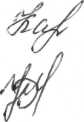 Кавалерова М.Ю. Белянина И. Н.